Strensall with Towthorpe Parish Council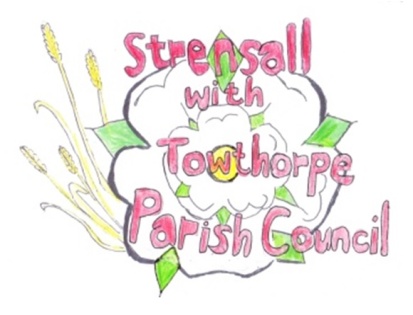 The Village Hall, Northfields, Strensall, YORK, YO32 5XW.Tel: 01904 491569	Email: clerk-strensallpc@btconnect.comChairman   Councillor Keith MarquisMINUTES OF THE MEETING OF THE PARISH COUNCIL PLANNING COMMITTEEHeld on Tuesday 10th May 2016 at 6.30pm at the Village Hall, StrensallPRESENT  Cllr Chapman (Chair) Cllrs Marquis, Bolton, Fisher, Plant, Chambers, Maher and Mattinson.   1.	AP0LOGIESWere received from Cllr Harvey-Walker and Ward Cllr P Doughty2.	DECLARATIONS OF INTERESTCllr Plant and Cllr Bolton both declared a personal interest in item 4(a)3.	MINUTESThe minutes of the previous meeting as circulated were approved and then signed as a true record Resolution P100516/014.	ONGOING ISSUES	A letter had been received from the Enforcement Officer at CYC regarding a possible breach of planning control with regard to a balcony and platform at Greensleeves, Lords Moor Lane.   This information was noted.5.	PLANNING APPLICATIONS(a)	16/00889/FUL – proposed two storey side extension to 73 Middlecroft Drive	The Parish Council has no objections(b)	16/00972/FUL – proposed single storey rear extension to 11 Church Lane	The Parish Council has no objections6. 	PLANNING DECISIONS: -(a)	16/00458/FUL – single storey extension to 6 Firbank Close – APPROVED(b)	16/00393/FUL – tarmac drive to 24 Fossview Close – APPROVED(c)	Variation of conditions 1, 4 and 26 of permitted application 12/03149/FULM to alter the width of the pedestrian/cycle bridge - The Tannery Sheriff Hutton Road Strensall York YO32 5XY –WITHDRAWN(d)	Variation of conditions 1 and 43 of planning permission 12/03149/FULM to alter land levels in respect of the pumping station and plot numbers 11-15, 36 and 51 and raise the height of the pumping station and provide a retaining wall - The Tannery Sheriff Hutton Road Strensall York YO32 5XY –WITHDRAWN(e)	16/00578/FUL – proposed extension to 35 Middlecroft Drive - APPROVED 7.	To confirm date and time of next meeting as Tuesday 24th May 2016 at 6.30pm followed by a meeting of the Neighbourhood Plan working groupSigned……………………………………………………………….... Chairman24th May 2016				